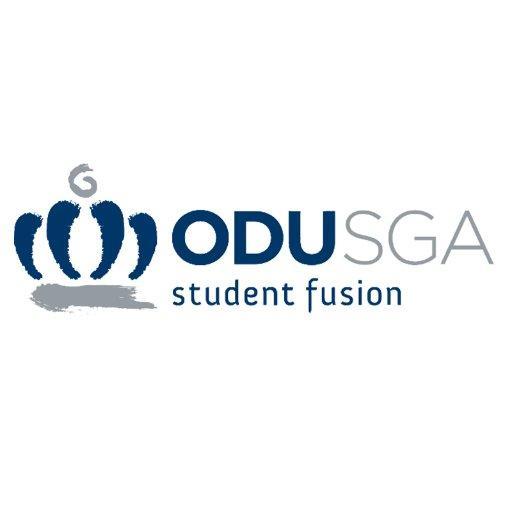 Date of Resolution/Bill: April 2, 2019Be It Enacted By The Old Dominion University Student Body Senate:Committee: Student Life Chief Sponsor: Senator Shawn FlemingSenate Bill No: SB15 Co-Sponsor(s): Senator Robby KingTitle of Resolution/Bill: Athletic Reserve Seat12345678910111213141516WHEREAS, The Old Dominion University Student Government Association shall induct a new Reserve Seat of a student athlete that has completed all requirements and are confirmed by the Senate.WHEREAS, in an effort to make our campus more representative with all groups of students at Old Dominion University.SECTION 1: Speaker of the Senate Jazmin Carmon and Speaker Pro Tempore Raymon Hicks recommend the following Seat be added to the Senate population:Student Athlete Reserve SeatSECTION 2: This reserve seat will be added to the Old Dominion University Student Government Association Bylaws Article III Section 3 adding letter H One (1) Student Athlete Seat and changing the number of reserve seats from 13 to 14. SECTION 3: This bill shall become effective subject to the action of the Student Body Senate, and signature of the Student Body President, and Student Body Speaker. _____________________________                      _______________________________Isaiah Lucas, President                                         Jazmin Carmon, Speaker of the Senate